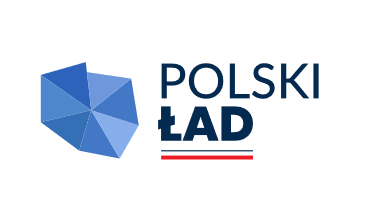 Łomża, 02.07.2024 r.WIR.271.2.4.3.2024ZMIANA TREŚCI SPECYFIKACJI WARUNKÓW ZAMÓWIENIAI OGŁOSZENIA O ZAMÓWIENIUDotyczy:	postępowania o udzielenie zamówienia publicznego nr sprawy: WIR.271.2.4.2024 pn.: „Budowa bulwarów nad Narwią w Łomży”Zamawiający, Miasto Łomża, działając na podstawie art. 137 ust. 1 i ust. 2 Ustawy z dnia 11 września 2019 r. Prawo zamówień publicznych (Dz. U. z 2023 poz. 1605 ze zm.), zwanej dalej „uPzp” zmienia treść Specyfikacji Warunków Zamówienia (SWZ) w następującym zakresie:W Rozdz. IV Opis przedmiotu zamówienia usuwa się zapis o brzmieniu:„UWAGA_3: Wykonawca na własny koszt (w ramach wynagrodzenia) zapewni przez cały czas realizacji niniejszej inwestycji udział rzeczoznawcy do spraw zabezpieczeń przeciwpożarowych.” Powyższy wymóg usuwa się także z innych miejsc SWZ oraz w załącznikach do SWZ, w których został zamieszczony.W Rozdz. VII Termin wykonania zamówienia zmianie ulega ust. 1z:”Termin realizacji zamówienia do dnia 30.10.2026 r.”na: ”Termin realizacji zamówienia do dnia 25.10.2027 r.”.Termin składania i otwarcia ofert oraz termin związania ofertą: w Rozdz. XVII ust. 1 SWZ zmianie ulega termin związania ofertą z dnia 11.09.2024 r. na dzień 10.12.2024 r.w Rozdz. XVIII ust. 1 pkt 1) SWZ zmianie ulega termin składania ofert: z dnia 10.07.2024 r. godz. 11:00 na dzień 12.09.2024 r. godz. 11:00,w Rozdz. XVIII ust. 2 pkt 1) SWZ zmianie ulega termin otwarcia ofert: z dnia 10.07.2024 r. godz. 11:30 na dzień 12.09.2024 r. godz. 11:30.W załączniku nr 7 do SWZ – Wzorze umowy wprowadza się następujące zmiany:w § 7 ustęp 3 otrzymuje brzmienie:„Wykonawca oświadcza, że wykona przedmiot umowy w terminie do dnia 25.10.2027 r.”w § 14 ustęp 1 otrzymuje brzmienie:„Zadanie jest objęte dofinansowaniem w ramach Programu Rządowy Fundusz Polski Ład: Program Inwestycji Strategicznych, zgodnie ze wstępną promesą Nr 01/2021/1990/PolskiŁad udostępnioną dnia 31.10.2023 r., dotyczącą realizacji przez Miasto Łomża inwestycji pn. „Budowa bulwarów nad Narwią w Łomży”. Zgodnie z zasadami określonymi w Szczegółowych zasadach i trybie dofinansowania z Rządowego Funduszu Polski Ład stanowiącymi załącznik do Uchwały nr 84/2021 Rady Ministrów z dnia 1 lipca 2021 r. w sprawie ustanowienia Rządowego Funduszu Polski Ład: Programu Inwestycji Strategicznych (z późniejszymi zmianami) Zamawiający będzie dokonywał płatności w dwóch transzach. I transza (50% kwoty wynagrodzenia) po wykonaniu wydzielonego etapu prac, z terminem realizacji nie później niż 31.03.2026 r., II transza (50% kwoty wynagrodzenia) po zakończeniu realizacji inwestycji z terminem realizacji, nie później niż do dnia 25.10.2027 r.”w § 14 ustęp 21 otrzymuje brzmienie:„Zapłata wynagrodzenia nastąpi w 2026 i 2027 r. tj: - I transza (50% kwoty wynagrodzenia) po wykonaniu wydzielonego etapu prac, z terminem realizacji nie później niż 31.03.2026 r. - należność na podstawie faktury częściowej,- II transza (50% kwoty wynagrodzenia) po zakończeniu realizacji inwestycji, w terminie nie dłuższym, niż 35 dni od dnia odbioru Inwestycji przez Zamawiającego (przez zakończenie inwestycji rozumie się datę podpisania protokołu końcowego).”Powyższe zmiany stanowią integralną część SWZ i są wiążące dla wszystkich Wykonawców. Tym samym, Wykonawcy są zobowiązani uwzględnić je, składając oferty w niniejszym postępowaniu o udzielenie zamówienia publicznegoNa podstawie art. 137 ust. 4 w związku z art. 90 ust. 1 ustawy Pzp zmianie ulega treść ogłoszenia o zamówieniu w następującym zakresie:Sekcja 5. Część zamówieniapkt 5.1.3. Szacowany okres obowiązywaniaData początkowa:z: „02/09/2024”na „02/12/2024”Data zakończenia trwania:z: „30/10/2026”na: „25/10/2027”.pkt 5.1.12 Warunki udzielenia zamówieniaw zakresie terminu składania ofertTermin składania ofert:z: „10/07/2024 11:00:00 (UTC+2)”na: „12/09/2024 11:00:00 (UTC+2)”w zakresie publicznego otwarciaData otwarcia:z: „10/07/2024 11:30:00 (UTC+2)”na: „12/09/2024 11:30:00 (UTC+2)”w zakresie warunków zamówienia w części warunki dotyczące realizacji zamówienia:z: „4. Wykonawca będzie związany ofertą przez 90 dni tj. do dnia 7.10.2024 r.”na: „4. Wykonawca będzie związany ofertą przez 90 dni tj. do dnia 10.12.2024 r.”.